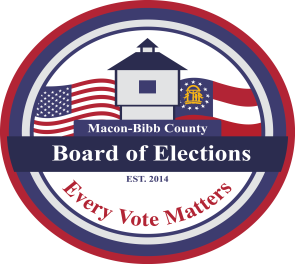 Board MembersMike KaplanChairmanKaren Evans-DanielVice-ChairJoel HazardMemberDarius D. MaynardMemberHerbert SpanglerMemberThomas GillonInterim Elections Supervisor                                                   Agenda                                          Special Call Meeting                                     Tuesday, November 22, 2022                                                  9:00 A.M.Call Board Meeting to OrderDiscussionEarly Voting Locations and Hours for December 6th RunoffAdvance In-Person Voting Day - Saturday, November 26, 2022Motion For Adjournment